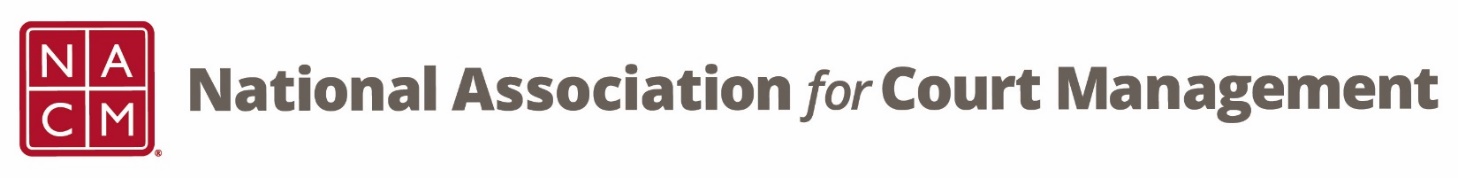 CORE® Committee MeetingMay 24, 3 p.m. ETZoom Core® Subcommittee MeetingMeeting ID: 870 2190 4254Passcode: 461646AGENDA:Previous Meeting Minutes (attachment)CORE Champion Database - Dawn PalermoCORE News - Brandon KimuraCurriculum ReviewCORE In Practice – Janet Cornell (attachment)Public Relations – Dawn Palermo (attachment)CTC Presentation/Proposal – Roger RandNACM AwardsCall for Nominations Board CandidacyStrategic PrioritiesOther:Next Meeting(s):June 28, 2023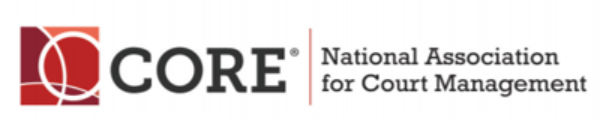 